О создании межведомственной рабочей группы по созданию, реконструкции и поддержанию в состоянии постоянной готовности к использованию систем оповещения населения об опасностях, возникающих при военных конфликтах или вследствие этих конфликтов, а также при чрезвычайных ситуациях природного и техногенного характера на территории Цивильского муниципального округа Чувашской Республики по должностямВ соответствии с Распоряжениями Кабинета Министров Чувашской Республики от 12.04.2013 № 244-р «О создании межведомственной рабочей группы по созданию, реконструкции и поддержанию в состоянии постоянной готовности к использованию систем оповещения населения об опасностях, возникающих при военных конфликтах или вследствие этих конфликтов, а также при чрезвычайных ситуациях природного и техногенного характера, по должностям»,  администрация Цивильского муниципального округа Чувашской РеспубликиПОСТАНОВЛЯЕТ:В целях создания, реконструкции и поддержания в состоянии постоянной готовности к использованию муниципальной системы оповещения населения об опасностях, возникающих при военных конфликтах или вследствие этих конфликтов, а также при чрезвычайных ситуациях природного и техногенного характера, в целях координации работ, направленных на обеспечение согласованных действий исполнительных органов Чувашской Республики, территориальных органов федеральных органов исполнительной власти, органов местного самоуправления и организаций в Цивильском муниципальном округе Чувашской Республике, создать межведомственную рабочую группу по созданию, реконструкции и поддержанию в состоянии постоянной готовности к использованию муниципальной системы                     оповещения населения об опасностях, возникающих при военных                      конфликтах или вследствие этих конфликтов, а также при чрезвычайных ситуациях природного и техногенного характера (далее - рабочая группа), и утвердить ее состав по должностям согласно приложению к настоящему постановлению.Рабочей группе обеспечивать координацию работ по выполнению мероприятий, направленных на создание, реконструкцию и поддержание в состоянии постоянной готовности муниципальной системы оповещения населения об опасностях, возникающих при военных конфликтах или вследствие этих конфликтов, а также при чрезвычайных ситуациях природного и техногенного характера.Организационно-техническое обеспечение деятельности рабочей группы возложить на сектор ГО ЧС, мобилизации и  специальных программ администрации Цивильского муниципального округа. Настоящее постановление вступает в силу после его официального опубликования (обнародования).Контроль за исполнением настоящего постановления возложить на сектор ГО ЧС, мобилизации и  специальных программ администрации Цивильского муниципального округа.Глава Цивильского муниципального округа								       А.В. ИвановУтвержденопостановлением администрацииЦивильского муниципального округаЧувашской Республики
от 15 ноября 2023 года № 1607СОСТАВмежведомственной рабочей группы по созданию, реконструкции и поддержанию в состоянии постоянной готовности к использованию муниципальной системы оповещения населения об опасностях, возникающих при военных конфликтах или вследствие этих конфликтов, а также при чрезвычайных ситуациях природного и техногенного характера, по должностямПервый заместитель главы администрации Цивильского муниципального             округа - начальник Управления по благоустройству и развитию территорий администрации Цивильского муниципального округа Чувашской Республики (руководитель рабочей группы);Заведующий сектором цифрового развития и информационных технологий администрации Цивильского муниципального округа Чувашской Республики (заместитель руководителя рабочей группы);Заведующий сектором ГО ЧС, мобилизации и специальных программ администрации Цивильского муниципального округа Чувашской Республики (секретарь рабочей группы);Начальник ПСЧ-40 9 ПСО  ФПС ПС ГПС ГУ МЧС России по Чувашской Республике - Чувашии» (по согласованию);Начальник  ОНД и ПР по Цивильскому муниципальному округу УНД и ПР ГУ МЧС России по Чувашской Республике-Чувашии (по согласованию);Начальник МО МВД России «Цивильский» (по согласованию);Ведущий инженер сервисного центра г. Цивильска  филиала по Чувашской Республике ПАО «Ростелеком»  (по согласованию);Главный редактор «Цивильский издательский дом»  (по согласованию).Главный специалист – экспертсектора правового обеспечения__________________/ Н.С. Терентьева/«15» ноября  2023 г.Заведующий сектором  ГО и ЧС,мобилизации и специальных программ____________________/А.В. Григорьев /«15» ноября 2023 годаЧĂВАШ РЕСПУБЛИКИ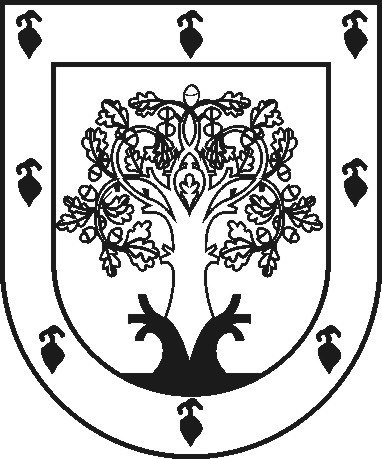 ЧУВАШСКАЯ РЕСПУБЛИКАÇĚРПӲМУНИЦИПАЛЛĂ ОКРУГĔНАДМИНИСТРАЦИЙĚЙЫШĂНУ2023 ç. чӳк  уйӑхĕн 15-мӗшӗ 1607 №Çěрпÿ хулиАДМИНИСТРАЦИЯ ЦИВИЛЬСКОГО МУНИЦИПАЛЬНОГО ОКРУГАПОСТАНОВЛЕНИЕ15 ноября 2023 г. №  1607город Цивильск